AIDE A LA PRATIQUE SPORTIVE 2020-2021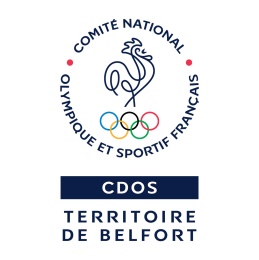 Demande de prise en chargeJoindre impérativement :Attestation de la CAF avec montant du quotient familial, nom, prénom, date de naissance et adresse de l’enfantJustificatif des coûts d’inscription (facture du club)RIBdu club si cotisation non payée = versement de l’aide directement au clubde la famille si cotisation déjà payée = versement de l’aide à la familleJe soussigné(e) (Prénom, NOM)      Je soussigné(e) (Prénom, NOM)      Je soussigné(e) (Prénom, NOM)      Je soussigné(e) (Prénom, NOM)      Adresse      Adresse      Adresse      Adresse      Téléphone      Téléphone      E-mail      E-mail       Père    Mère de (Prénom, NOM)       Père    Mère de (Prénom, NOM)       Père    Mère de (Prénom, NOM)       Père    Mère de (Prénom, NOM)      Né(e) le      à      à       Garçon    FilleSollicite une aide à la prise de licence pour mon enfant pour la saison 2020-2021 :Sollicite une aide à la prise de licence pour mon enfant pour la saison 2020-2021 :Sollicite une aide à la prise de licence pour mon enfant pour la saison 2020-2021 :Nom du club :      Discipline :      Cout de l’inscription :       €Quotient familial< 550551 - 650651 - 750751 - 850851 - 950Prise en charge35 %30 %25 %20 %15 %Nouveau licencié Non    Oui  Non    Oui  Non    Oui Si oui majoration de 10%Si oui majoration de 10%Résidant en QPV Non    Oui, préciser lequel       Non    Oui, préciser lequel       Non    Oui, préciser lequel      Si oui majoration de 10%Si oui majoration de 10%Nom, Prénom d’un responsable légal de l’enfantSignatureNom, Prénom d’un responsable du clubSignatureDossier complet à déposer au CDOS90 - 10 rue de Londres - Belfortou retourner par mail à territoiredebelfort@franceolympique.comPermanence assurée :les mardis de 9h00 à 12h00 / les jeudis de 14h00 à 17h00Les dossiers seront traités dans leur ordre d’arrivéejusqu’à épuisement des fonds disponiblesCADRE RESERVE AU CDOS90Dossier n° ……, reçu le ……/……/…… Dossier incomplet Dossier complet mais refusé Dossier complet et accordé sous réserve de validation par le club des données fourniesPrise en charge :       % soit       €Prise en charge :       % soit       €